Guide for authors - Template of manuscripts for “Applied Hydrology”　 水文・水環境研究部会誌「応用水文」投稿の手引き・投稿論文テンプレートOYO Taro＊, SUIMON Hana＊＊＊Faculty of Agriculture, Suimon University（5-34-4 Shinbashi, Minato-ku, Tokyo, 105-0004）＊＊Graduate School of Agriculture, Suimon University（5-34-4 Shinbashi, Minato-ku, Tokyo, 105-0004）応用太郎＊・水文　花＊＊＊水文大学農学部（〒105-0004 東京都港区新橋5-34-4）＊＊水文大学大学院農学研究科（〒105-0004 東京都港区新橋5-34-4）AbstractThis is a template for authors who write manuscripts for submission to Applied Hydrology using the MS-Word. Begin the English abstract with one empty line below author names, addresses, and review status. The abstract should concisely summarize key findings of the paper, and should consist of a single paragraph. The font size for this section is 10 pt with text paragraphs spaced with 13 pt. The abstract should contain no more than 250 words. A line below the abstract 5-7 key words should be listed up.Key words: hydrology, environment, flood mitigation, groundwater, model parameter要　旨これは，農業農村工学会，水文・水環境研究部会の部会誌「応用水文」のMS-Word用テンプレートです．「スタイルと書式」に各項目に必要なフォントが格納されていますので執筆時に利用して下さい．要旨は主な研究成果を簡潔に要約し，1段落，350語以内で執筆して下さい．日本語要旨のフォントサイズは10 pt，行間は14 ptとします．日本語の要旨は，Key wordsの下に1行あけて配置して下さい．キーワードは，5-7語を日本語要旨より1行あけて配置して下さい． キーワード: 水文，環境，洪水緩和，地下水，モデルパラメータINTRODUCTIONThis is a print sample of a camera-ready English manuscript for Applied Hydrology. This will provide a sample and directions for the layout and front size/style to be used. Please refer to this when preparing your manuscript. The manuscript should be submitted on A4 size paper.There can be slight variations in font size depending on the kind of word processor, computer or printer used. In this case please try to find the closest match possible to the font size of this print sample.2.  GENERAL LAYOUT2.1 PaperThe Applied Hydrology journal is published at the B5 paper size. However, please use the A4 size paper at the submission stage.2. 2 MarginsThe margin settings are as follows.Top margin: 25mm (30mm only for the top title page)Bottom margin: 20mmLeft and right margins: 20mm3.  TITLE SECTION LAYOUTThe title section is composed of the title, authors’ names, affiliations, addresses, submitted and accepted date, abstract and key words in both Japanese and English. Please type them in one column in the following order.Title in Japanese			14ptTitle in English			14ptauthors’ names in Japanese		10ptaffiliations, address in Japanese	10ptauthors’ names in English		10ptaffiliations, address in English	10ptsubmitted and accepted date	10ptWhen you need peer-review, please leave space for these dates until the secretariat inform you of them. When you don’t need, please delete the this line.abstract	 in English (- 250 words)	10ptkey words in English ( 5-7 words)	10ptabstract	 in Japanese (- 350 words)	10ptkey words in Japanese ( 5-7 words)	10ptPlease use asterisks to identify the author with the affiliation.4.  MAIN TEXT LAYOUTThe main text should be about 50 lines long in one column. The 10.5pt Times-Roman font is should be used for the main text except headings. The font of headings should be sans-serif font as Arial.4. 1	HeadingsUp to three kinds of headings are allowed.4. 1. 1 Primary HeadingsPlease put the primary headings in the 10.5pt sans-serif font, capital letters. Leave one space after the identifying number (e.g.4.) before typing the heading itself. Leave one line spacing with 10.5pt above the headings.4. 1. 2 Secondary HeadingsPlease put the primary headings in the 10.5pt sans-serif font. Leave one space after the identifying number (e.g.4.1) before typing the heading itself. Leave one line space above the headings.4. 1. 3 Tertiary HeadingsPlease put the primary headings in the 10.5pt sans-serif font. Leave one space after the identifying number (e.g.4.1) before typing the heading itself. Leave one line space above the headings.4. 2 Equations and Mathematical SymbolsPlease refer to the equations bellow for writing equations.	（1）Set the left indent to about 10 mm. Put equation number to the right, flush with the margin. When referring to mathematical symbols in the text (e.g. vs), please use the same font as the equation.4. 3 Figures and TablesPlease refer to Table 1 and Fig. 1 for inserting tables and figures.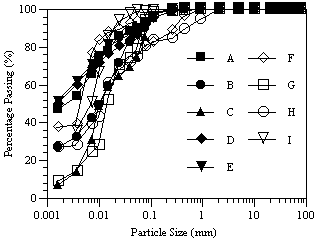 4. 3. 1 Captions and Font for Figures and TablesPlease use a font size of about 10pt in the figures and tables. The caption should be in 10pt as follows:Fig + period + space + number + space + captionTable + space + number + space + captionPlease type the captions as in Fig. 1 and Table 1 with the number in boldface. Captions should be centered. If caption is long, go to the second line and indent as seen in Table 1.4.4 Reference   The text citation should consist of the author’s name and year of publication, e.g., “according to Masumoto et al. (1996)” or “as has previously been noted (Yoshida et al., 1986; Tsuchiya et al., 1996a).”All references cited should be listed at the end of the paper in the reference section. Please put the heading REFERENCES in 10pt sans-serif font. The list should be in 10pt and in alphabetical order by author’s name. If there are several listings for the same author in the same year, then add a, b, c after the year of publication.Please use the following format in making the reference list (be sure to indent two spaces on the lines after the first line).Paper: “author (year of publication): title, name of journal, vol. number, page numbers (first and last).”Book: “Author (year of publication): book’s title, publisher, number of pages.”Please leave one line open after the references section.In parentheses please note the dates when your manuscript was received and accepted and the sentence for receiving discussion and/or questions for public debate provided by the secretariat of JSIDRE. Please leave space for these dates until the secretariat of JSIDRE inform you of them.5.  CONCLUSION   If you have acknowledgments, please put it at the end of the main text before the reference section.ACKNOWLEDGMENTS: Leave one line spacing between the main text and the acknowledgments. The heading should be in 10pt sans-serif font and the contents should begin on the same line in 10pt directly after the heading.REFERENCESChow, V. T., Maidment, D. R., Mays, L. W. (1988): Applied Hydrology. , 572p. Guatam, M. R., Watanabe, K. and Ohno, H. (2004): Effect of bridge construction on floodplain hydrology-assessment by using monitored data and artificial neural network models, Journal of Hydrology, 292, pp.182-197.